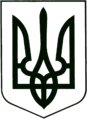 УКРАЇНА
МОГИЛІВ-ПОДІЛЬСЬКА МІСЬКА РАДА
ВІННИЦЬКОЇ ОБЛАСТІВИКОНАВЧИЙ КОМІТЕТ                                                           РІШЕННЯ №447Від 14.12.2022р.                                              м. Могилів-ПодільськийПро придбання електрогенераторів          Керуючись ст. 30 Закону України «Про місцеве самоврядування в  Україні», відповідно до постанови Кабінету Міністрів України від 12.10.2022 року  №1178, протоколу позачергового засідання міської комісії з питань Техногенно-екологічної безпеки та надзвичайних ситуацій від 12 грудня 2022 року №19, з метою забезпечення функціонування Могилів-Подільського МКП «Водоканал», - виконком міської ради ВИРІШИВ:1. З метою недопущення техногенної аварії доручити управлінню житлово-комунального господарства міської ради (Стратійчук І.П.) терміново здійснити закупівлю електрогенераторів, потужністю від 3,5 до 7 кВт, в кількості 2 шт.2. Контроль за виконанням даного рішення покласти на першого заступника міського голови Безмещука П.О..      Міський голова					     Геннадій ГЛУХМАНЮК